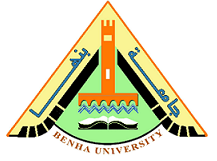 جامعة بنهاكلية الهندسة بشبراإدارة الدراسات العلياالسيد الأستاذ الدكتور / رئيس قسم الهندسة ........................تحية طيبة وبعد،،برجاء التكرم باتخاذ اللازم نحو قيدي لدرجة الدكتوراة في الهندسة .............(تخصص ...................) حيث أنني حاصل علي درجة الماجستير في الهندسة .....................(تخصص .....................) من كلية الهندسة جامعة.............. ومرفق صورة من شهادة الماجستير.وتفضلوا بقبول وافر الشكر والتقدير،،،،،						مقدمه لسيادتكممهندس/.................................